В гостях у казочки  « Котик і  Півник»Музичне   заняття  для молодших дошкільнятПрограмовий зміст : Емоційно налаштовувати дітей на заняття ; продовжувати вчити дітей змінювати рухи відповідно до зміни музики ( ходьба,  біг на пальцях , стрибки на обох ногах); вчити уважно слухати музику, емоційно відгукуватись на неї, розрізняти музику за темпом (швидка чи повільна ), динамікою ( голосна чи тиха ) , за настроєм  ( весела чи сумна ) ; розвивати увагу,  пам'ять,музичний слух дітей; продовжувати вдосконалювати вміння розрізняти музичні іграшки – інструменти на слух за тембром звучання ,  підігрувати на них ; ознайомити дітей із новою піснею; розучування мелодії  пісні на  склад «ля»  ; продовжувати  вчити  співати, чітко промовляючи слова, починати і закінчувати спів разом з усіма; розвивати співочі навички дітей ; продовжувати вчити дітей весело танцювати парами   ( «погрожувати» пальчиком, притупувати правою ніжкою, кружляти  парами «човником» ), виховувати дружні стосунки; емоційно налаштовувати дітей на гру , вчити дружньо грати ; виховувати інтерес до музичних занять .       Виховувати любов до усної народної творчості засобами мистецтва,розвивати діалогічне мовлення  дітей та активізувати словник .Попередня робота :  слухання контрастних за звучанням п’єс, ознайомлення з музичними інструментами іграшками ( брязкальця, бубонець, барабан, металофон, сопілочка );  розучування пісні , таночку  , гри ; слухання казки « Котик і півник».Обладнання : ширма до лялькового театру з декорацією казки « Котик і півник»;  ляльки : котик, півник та лисичка ; музично - дидактична гра  «Музичний будиночок» ( картонний будиночок з п’ятьма  віконцями , музичні іграшки – інструменти  брязкальце, бубонець, барабан, металофон , сопілочка )  ; ілюстрована книга « Українські народні казки» ; кольорові хустинки.Музичний репертуар :вправа « Крокування , стрибки, біг» ( муз. А. Філіпенка : угор. нар. мел. обр. Л .Вишкарьова ; укр. нар. мел.  обр. М. Сільванського );слухання    « Колискова» ( муз. Я. Степового ),     « Гопак» ( муз. Я . Степового );муз – дидактична гра   « Музичний будиночок»співаночка   « Сидить півник на тинку» ( сл.. і муз. народні )Пісні  « Півникове горе» ( сл.   А. Камінчука , муз. М . Ведмедері )             « Маленькі кошенята» ( сл. і муз. Н. Вересокіної ) Танець « Подружилися» ( муз. Т. Вількорейської )Гра « З кольоровими хустинками» ( укр. нар. мелодія обр. Я. Степового                                                   Хід заняттяДіти під музику заходять до залу. Йдуть по колу . З закінченням музики зупиняються.Музичний керівник  ( підходить до дітей )Діти, ви такі  красиві , гарно вдягнені. Давайте посміхнемося і привітаємося  до наших с   гостей  (Діти вітаються ).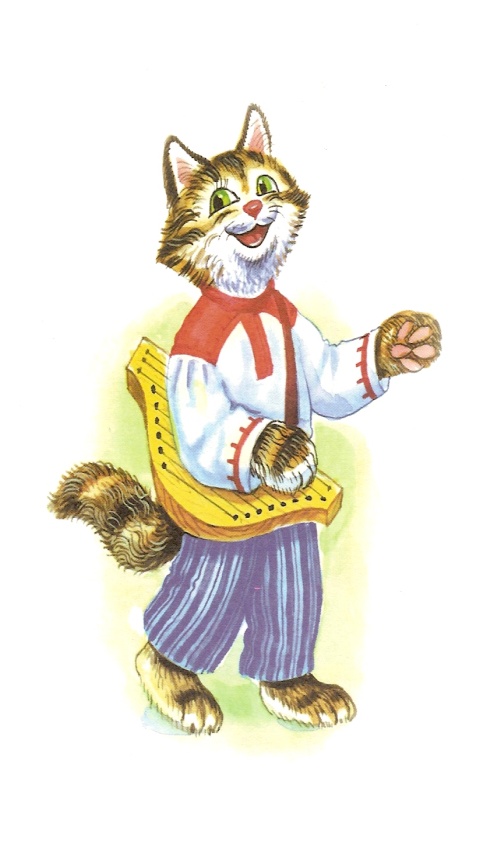 Музичний керівник. Діти , сьогодні ми з вами вирушимо у подорож до казки ( відкриває книгу  Українські народні казки) . А до якої, ви зараз самі дізнаєтесь .  Послухайте.« Були собі котик і півник та й побратались. От котикові треба йти по дрова, він і каже півникові : - Сядь же ти півнику на печі та їж калачі , а я піду по дрова , та як прийде лисичка , то не озивайсь !»( Діти відповідають )Музичний керівник Так , діти, ця казочка називається « Котик і півник». Для того , щоб потрапити до цієї казочки потрібно пройти лісовою стежинкою . А як треба йти підкаже музика. Музично – ритмічна вправа  « Рухатись і відпочивати»( музичний керівник пропонує дітям уважно послухати музику та відповідно до її характеру  виконувати рухи. Звучить музичний фрагмент  маршу – діти енергійно крокують , на спокійну музику  - діти присідають  навпочіпки й підкладають долоньки під щічку, відпочивають. Коли звучить весела , легка музика – діти весело біжать на носочках один за одним, знову звучить спокійна музика – діти  відпочивають. Потім лунає грайлива музика – діти підстрибують на місці. )Музичний керівник А щоб не заблукати, візьміться за ручки і хвилястою стежинкою прямуйте до стільчиків  ( за вихователем йдуть « змійкою»,  сідають на стільчики ).Ось ми з вами і потрапили до казочки . Чомусь нас ніхто не зустрічає  ? Малята , що нам робити ? А я знаю , хто нам зможе допомогти .  Нам допоможе музика  .  Котик з Півником почують  її  і вийдуть  із хатинки.Слухання «Колискова»( Музичний керівник  грає « Колискову»)Музичний керівник Діти , як називається ця музика ? ( діти відповідають )А  за настроєм вона спокійна чи весела ? ( діти відповідають )А звучить музика швидко чи повільно ( діти відповідають )Як ви думаєте , голосно чи тихо звучить « Колискова»?(діти відповідають)А що можна робити під колискову ?( діти відповідають )Музичний керівник Давайте ще раз послухаємо « Колискову»   і уявимо, що ми колишемо в руках лялечку ( слухають і « колишуть» лялечку )Музичний керівник Ви знаєте,малята , не  чують  котик з півником спокійної , тихої , лагідної музики.  Давайте послухаємо іншу музику.Слухання « Гопак» (Музичний керівник грає «Гопак»)Музичний керівник Діти, як називається музика ? ( відповідають )А за настроєм вона весела чи спокійна ? ( відповідають )Звучала музика швидко чи повільно ? Голосно чи тихо ? (відповідають )Якщо музика весела радісна, то що хочеться виконувати ? (Відповідають )Діти , давайте ще раз послухаємо веселу музику , а ваші долоньки нехай потанцюють.( Музичний керівник грає веселу музику , а діти плескають в долоньки )Після прослуховування  з’являється півник .Півник Чую музика лунає ,Півника з хати викликає.Ніжки самі на вулицю біжать,Танцювати хотять. Доброго дня вам ! ( діти вітаються )Музичний керівник Так , Півнику , ти почув веселу , радісну музику, яка називається… Дітки , підкажіть, як називається весела музика ? ( діти відповідають ) Гопак – це український народний танець, тому не дивно , що твої ніжки самі на вулицю біжать , танцювати хотять.  А « Колискової» ти не почув , Півнику, тому , що ця музика звучала тихо , спокійно, повільно. Дітки розкажіть півнику , що під «Колискову» музику можна робити? ( Діти відповідають ) З’являється  котикКотик Півнику , ти знову мене не послухався, так і хочеш в борщ попасти.   Я тобі що наказав робити : сидіти на печі та їсти калачі . Чому не послухався ? І з  ким це ти розмовляєш ? Півник Котику – братику , не сердься , до нас  дітки завітали. Вони багато всього знають .Котик Півнику, у нас є музичні інструменти. Давай перевіримо, чи знають їх малята. Ти , Півнику, гратимеш ,  а дітки уважно слухатимуть і відгадуватимуть, який інструмент звучить з віконця нашого будиночка.  Треба відгадати  його  Півник за ширмою грає , знайти його у віконечку  і показати.Музично – дидактична гра « Музичний будиночок»Під музичний супровід Півник  грає за ширмою , а Котик дивиться на діток ;  коли діти називають правильно музичний інструмент , музичний керівник викликає  когось одного  знайти   інструмент у віконці музичного будиночку.  Потім Півник грає на іншому інструменті за ширмою .І так проводиться гра до тих пір , доки діти не відгадають  і не покажуть у віконці всі  п’ять інструментів.  (  брязкальце, барабан, металофон, бубонець , сопілочка )Котик ( до Півника ) Ну  тепер ,Півнику , я переконався , що діти розумні. Просто молодці !Півник Знаєш , котику, дітки не тільки вміють відгадувати  й називати музичні інструменти , а й грати на них .Ось тримайте ! ( по одному подає з – за ширми музичному керівникові ; а музичний керівник роздає діткам ,які гарно відповідали )Гра на музичних інструментах « Ой лопнув обруч»Півник Ох, дітки , розповім вам, яка зі мною трапилася пригода. Не послухався я котика , та й напився холодної водички ( співає пісню )                               Пісня Півника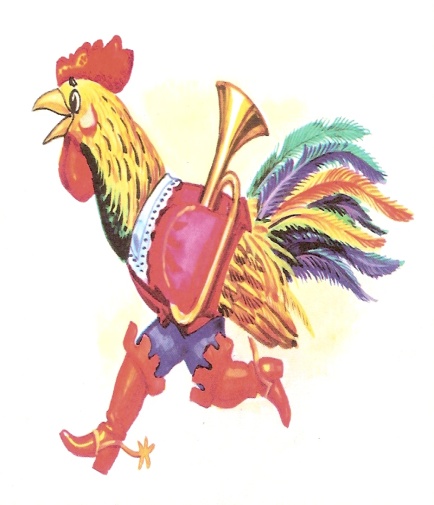 У Півника горечко , заболіло  горлечкоВін холодну воду пив по морозу  походив.А курочка кудкудаче, біля півника аж плаче :– Не пий , Півнику , води, на морозі не ходи !Котик Ось бачите , дітки , що може статися , коли не слухатися .Музичний керівник. Як ви думаєте, чому у Півника заболіло горлечко ? ( діти відповідають ). Кого Півник не послухався ? ( діти відповідають )Чи можна діткам пити холодну воду ? Пісенька Півника весела чи сумна ?Півник Я тепер ніколи не буду пити холодної водички і вам не раджу. У всьому буду слухатися Курочку і Котика .  Дітки , а давайте  тепер разом  розспіваємося.      Співаночка:        Сидить  півник на тинку                                      І співа  : кукуріку !  ( діти співають голосно ;  пошепки ; голосно  )Музичний керівник Дітки розспівалися. А тепер вивчимо пісеньку , яка називається « Півникове горе»       Пісня « Півникове горе»( розучування 1 - го куплету  на склад     «ля»  по фразах )Котик А я знаю одних маленьких  кошенят , які у всьому слухаються .Музичний керівник А наші діти знають про них пісеньку.                Пісня « Маленькі кошенята»Дітки і проспівують 1 куплет ( муз керівник просить співати разом , слухаючи один одного) співають другий раз.Лисичка Півнику – братику , відчини …Котик Півнику, лисичка прийшла. Зараз я її в мішок  посаджу.Музичний керівник Зачекай , Котику. Діти прийшли до вас у гості , а ви чомусь ніяк не можете подружитися. Малята вас навчать  дружити .Хлопчики , запросіть дівчаток до таночку.                     Танок  « Подружилися»Лисичка Ой дякую вам , діти , що подружили  мене з котиком і півником.А я вам кольорові хустинки подарую ( дає з – за ширми в корзинці  хустинки)Ось хустиночки , тримайте.Гру веселу починайте.                  Гра з кольоровими хустинкамиПісля гри дітки віддають хустинки вихователеві  і підходять до муз керівника.Музичний керівник. Дітки, прийшов час попрощатися з героями нашої казочки і повертатися до групи . Давайте дружно попрощаємося .Діти прощаються .Котик , Півник та Лисичка До побачення , дітки ! Приходьте ще до нас у гості , обов’язково ( зникають за ширмою )Музичний керівник.  Дітки, давайте візьмемося всі за руки  і дружно підемо до групової кімнати . Виходять взявшись за руки за вихователем  з – залу  під музику .« Це диво – дивне зима чарівниця»Інтегроване музичне заняття для старших дошкільнятПрограмовий зміст.Закріпити знання дітьми  назв зимових місяців; ознайомити з циклом п’єс «Пори року» П. І. Чайковського ; продовжувати вчити визначати характер музичних творів, добирати вірші зимової тематики ; розвивати творчу уяву та пам'ять під час слухання музики, прививати вміння самостійно створювати рухливі образи, які вона навіює; розвивати словниковий запас дітей; звуковисотне  сприйняття . Виховувати естетичні почуття , бажання самостійно творити.Матеріал. Ширма з зображенням зимового лісу;  ілюстрація зимового пейзажу; Картина І. Купріянова « Зима; Магнітофонні записи п’єс П. І. Чайковського із  циклу « Пори року»; Костюми зимових місяців; Музично – дидактична гра « Сніжинки»; Велика сніжинка.Попередня робота. Розучування пісень і таночків зимової тематики, проведення бесіди про зимові місяці.Хід заняттяВ музичному залі розміщена ширма  на якій зображено зимовий ліс.Під музичний супровід пісні  (  муз. В. Гребенюка ) «Зимовою порою», діти заходять до залу і зупиняються обличчям до гостей.Музичний керівник. Діти, до нас сьогодні прийшли гості, давайте з ними привіємось.Музичне вітання Треба всім нам привітатись : « Добрий день!»Дружно , весело сказати « Добрий день !»Вправо , вліво поверніться , один одному всміхніться:« Добрий, добрий, добрий день !»Музичний керівник. Діти ,ви мабуть звернули увагу ось на цю ширму на якій зображений зимовий ліс. Сьогодні я господиня цього лісу і тому запрошую вас дот себе на гостини.Діти йдуть один за одним  і сідають на стільчики.Музичний керівник. Сідайте зручніше та послухайте, що я вам розповім.  За горами високими , за лісами далекими стояла хатинка на семи стовпах. Жив у ній сивий дідусь Рік і було в нього чотири доньки – чотири пори року. Про одну із них я вам розповім . Діти, ім’я доньки я пропоную вам самим назвати.Дивина!Щезла стежка… Де вона ?Зникла десь і огорожа….Гай на себе чом не схожий ?Що за диво ? Все навкругВкрив біленький , ніжний пух…Дива зовсім тут нема –То все скоїла ….( Зима ).Діти Зима ! Музичний керівник. Так, ви правильно назвали ім’я доньки. Розповідь свою я поведу про Зиму. Зростала донька гарною, доброю, привітною. От якось покликав до себе старий батько  доньку  та й каже : « Подарую  я тобі дуже вартісну річ і якщо мій дарунок буде тобі слугувати, то зможеш зростити і викохати собі чарівну квітку.»Подарував батько Рік  доньці Зимі  верстат, щоб ткала пухнасті килими сріблясті, які б укривали землю та оберігали її від холоду. Відтоді так і повелося, що Зима теплою ковдрою землю укриває.(Музичний керівник показує дітям ілюстрацію картини)Музичний керівник. Погляньте, Зима дійсно наткала полотна, вкрила землю білим килимом. Діти, а чому ми говоримо, що Зима наткала полотна, вкрила землю білим килимом ?Діти.(відповідають)Музичний керівник. Так, діти, полотно  та килим – це все сніжний покрив, який щільно - щільно покриває землю, і захищає її  від переохолодження. З того часу, діти , зросла в доньки квітка, яка має свою білу барву. Діти, повторіть  будь – ласка , то яку барву  має Зима ?Діти.(Відповідають)Музичний керівник. Погляньте на зображення зимового лісу ( звертає увагу дітей на ширму ). Які кольори переважають ?Діти. Зелений, сірий , білий.Музичний керівник. Так, діти, це холодні кольори, холодні барви,бо й пора року Зима … Діти тепла чи холодна ? Діти. Буває тепла і холодна.Музичний керівник. То скажіть для кого вона тепла, для кого холодна ?Діти. Для травички, квіточок, землі, коріння – тепла тому, що зігріває  їх. А для тварин, птахів людей  - холодна.Музичний керівник. Для нас, людей, пора року  Зима – холодна. І зараз квітнуть холодні барви Зими. Біла квітка розцвітає тільки взимку тому, що взимку білий колір , або ми ще кажемо « барва». Саме вона переважає над іншими кольорами.Зима – чудова пора року. Поети оспівували її красу у віршах. Діти , а ви знаєте вірші про Зиму? Діти читають вірші про Зиму.Музичний керівник звертає увагу дітей на ілюстрацію картини « Зима» художника  І. Купріянова.Музичний керівник. Прекрасно зобразив красу зимової пори художник  І. Купріянов  В картині « Зима». Художник був захоплений красою зими. І те що бачив художник насправді, створюючи цю картину , він і намалював.Діти, скажіть будь – ласка , то яка пора року зображена на картині відомого художника ? (Діти відповідають)Музичний керівник . Погляньте , діти, де відбувається подія на першому плані ? (Діти відповідають).Музичний керівник. А хто зображений в лісі ? ( Діти відповідають ) Музичний керівник. А на другому плані , де відбувається подія ? ( Діти відповідають )Музичний керівник. Зверніть увагу на третій план. Що там відбувається ? Що зобразив художник ? ( Діти відповідають )Музичний керівник. Не дивлячись на те,що Зима холодна і сувора пора року, художник зобразив її веселою, радісною. Катання на лижах, ковзанах приносить дітям радість. І цю радість приносить Зима. То яку ж Зиму зобразив художник І. Купріянов ? ( Діти відповідають )Музичний керівник. Не лише поети і художники милувалися красою зимової пори , а й композитори. Одного разу композитор П. І.  Чайковський спостерігав , як дзвонили дзвони ; люди йшли до церкви, а всюди кружляли сніжинки, покриваючи землю.  Прийшла Зима.  Він написав музику , яка про це розповідає, і має назву «Грудень».Діти слухають фрагмент п’єси « Грудень»Музичний керівник запитує , який настрій передає музика.( Діти відповідають).Музичний керівник. Для другого місяця Зими , композитор  також написав музику. В січні «сніг січе без перестанку, Зима трудиться із ранку», а в будинках тепло і затишно. Горить вогонь, потріскують древцята.  Послухаємо п’єсу « Січень»Діти слухають фрагмент п’єси « Січень». ( Визначають настрій)Музичний керівник . Діти , а який зараз місяць ?( Діти відповідають).Музичний керівник. Місяць лютий найхолодніший з усіх зимових  місяців, тому він і зветься лютий. Але не довго йому панувати, бо вже скоро Зима зустрінеться з Весною і віддасть свої права.  Люди з радістю проводжають Зиму під час  святкування Масляної. Проводять зимові розваги, збираючись разом; печуть млинці. Ось про це і розповідається в п’єсі П. І. Чайковського « Лютий».Слухають фрагмент п’єси « Лютий» ( Визначають настрій)Музичний керівник. Діти, сьогодні я господиня цього зимового  лісу, тому можу перетворити вас на «сніжинки»( під фрагмент п’єси «Грудень» діти кружляють ,як сніжинки); На « дерева» та «сніжинки»( звучить фрагмент п’єси «Січень»;  хлопчики перетворюються на дерева, а дівчатка на  «сніжинки» ) На веселих , веселих дітей , яким хочеться танцювати( звучить фрагмент п’єси « Лютий») .Заходять зимові місяці( разом )Ми брати – зимові місяці.Грудень. Я – грудень, про мене кажуть :« Грудень землю грудить  і хату студить».Всі річки тепер в обнові – Біле скло над бережком.Ходить грудень по дібровіЗастеляє світ сніжком.Січень.Я – січень, про мене кажуть:« Січень снігом січе, а вогонь вогнем пече»Відкриваємо  календар – Місяць січень ,  холодар.Всюди сніг, всюди сніг Покривалом  білим ліг.Білий дах, подвір’я біле,Сонце в небі голубім.В нашім домі затопилиЙде стовпом угору дим.Лютий.Я – лютий , про мне кажуть:« Лютий ведмедю бік пригріває»Третій місяць зветься лютий,А лютує він тому,Що на світі довго бути Не доводиться йому.Хоче лютий, щоб на світі,Панувала вік зима,Та поволі сонце грітиПочинає крадькома.Музичний керівник. Залишайтеся з нами брати – місяченьки,  і послухайте пісню про Зиму. Пісня « Кришталева зимонька» ( сл. Г. Бойка, муз. А. Філіпенка)Грудень. Дякуємо  вам, діти, за хорошу пісню. Ми теж прийшли до вас з подарунками – з іграми, таночками. Даруємо вам гру «Сніжинки».Музично – дидактична гра « Сніжинки» Опис гри : « Пропоную вам, малята,У веселу гру пограти.Будемо танцювати, співати,Із сніжинкою кружляти( роздають дітям сніжинки сині та блакитні )Тепер ви сніжинки сині й блакитні.Сніжинки по небу кружляють,Сніжинок до себе скликають.Раз, два, три, Сніжинко до мене лети.( Діти вільно кружляють по залу. Музичний керівник бере молоточок,   починає стукати по метало фону.На низькі звуки летять сині сніжинки, на високі  - блакитні.  )Січень. Погляньте, яка красива сніжинка ( показує) . Нею можна прикрасити ваш зал, а можна і погратися нею.Гра « Зимове слово»Опис гри: діти по колу передають сніжинку під музику. Музика зупиняється. Дитина, в руках якої залишилася сніжинка називає зимове слово ( наприклад: сніг, мороз, крига і т. д.)Лютий . А я подарую вам веселий хоровод.Хоровод « Сипле сніг» (сл. С. Володарського, муз. В. Гвоздій)Музичний керівник. Ще раз дякуємо  вам, зимові місяченьки, за цікаві подарунки. На згадку про заняття , ми даруємо вам зимовий танець.Зимовий танець ( під пісню « Новогодняя» )Під музику діти  з вихователем виходять із залу. «На гостинах  у бабусі Настусі»Конспект тематичного музичного заняття з громадянського виховання  для дітей молодшого дошкільного віку.Програмовий зміст :                                                                           музичне виховання - продовжувати вчити дітей виконувати відповідні рухи під музику, передавати рухами темп і настрій музики, починати й закінчувати рухи разом з усіма; розвивати у дітей емоційний відгук на музику, бажання її слухати; вчити дітей підігрувати на музичних іграшках брязкальцях, бубонцях  та розрізняти їх звучання на слух; співати природнім голосом, чітко вимовляти слова пісні  ;розвивати танцювальні рухи дітей, вчити танцювати парами , виконувати притупи,кружляння, плескання; виховувати інтерес до музичних занять і бажання працювати на занятті. громадянське виховання – познайомити дітей з народними звичаями та традиціями, пісенною творчістю; дати дітям знання про коровай засобами музичного мистецтва; виховувати повагу до старших членів сім ї ; розвивати діалогічне мовлення дітей та активізувати словник.Матеріал : ширма для лялькового театру ; ляльки бабуся і собачка; будинок, брязкальця, бубонець,  колосочки,різнокольорові хустинки, коровай.Музичний матеріал: « Пальчики і ручки»(рос. нар. мел. обр. М. Раухвергера),  « Колискова»(муз. Я. Степового), «Гопак»( муз. М. Лисенка), «Печу – печу хлібчик»( сл. нар. ,муз. В.Верховинця), «Калачі»(муз. А. Філіпенка, сл. Г. Демченко),  «Восени» (муз. нар. , сл. І. Плакіди) ;танок «Веселий каблучок»(на мотив укр. нар. пісні «У сусіда хата біла»), «Гра з кольоровими хусточками» (укр. нар. мел. обр. Я. Степового).Попередня робота:вивчення пісень і таночків; проведення бесід про народні звичаї та традиції; проведення сюжетно рольових ігор « На гостину до ляльок», « В гості до бабусі»;  розгляд альбому « Моя країна – Україна».                                              Хід заняття( Діти під українську народну мелодію заходять до залу. Стають у коло.)Музичний керівник. Діти, сьогодні ми з вами підемо в гості до бабусі Настусі. А зараз виконаємо вправи. Я вам нагадаю, а ви уважно дивіться. Спочатку стукаємо пальчиком об пальчик. А потім плескаємо у долоні (показую). Тепер легенько ударяємо носком ноги об підлогу, потім тупаємо (показую). Вправа «Пальчики і ручки» під музику.Музичний керівник. Молодці, всі старались. Я вам обіцяла, що ми підемо в гості до бабусі. Подивіться ( звертаю увагу на ширму ) , он стоїть будиночок. Ми підемо по стежинці, але вона хвиляста, тому уважно слідкуйте за вихователем, щоб не заблукати. (Діти йдуть спокійним кроком  змійкою  за вихователем, взявшись за руки і сідають на стільчики ).Ходьба змійкою під музикуМузичний керівник. Ми прийшли до бабусі , а вона чомусь нас не зустрічає.- Ви хочете дізнатись чому ? То ж послухаємо музику.(Слухають  «Колискову» муз. Я. Степового)Музичний керівник. Музика спокійна, ніжна, тиха. Що ж бабуся робить ?  (відповіді дітей) .Правильно , спить. Це  «Колискова». Послухайте її ще раз.( На ширмі з’являється песик).Музичний керівник. Гляньте, хто нас вийшов зустрічати. Це песик Сірко. А як наш песик гавкає…- Сірку, ми прийшли в гості до бабусі, а вона спить. Що ж нам робити ,як розбудити бабусю?Песик. А ви заграйте веселу музику, вона почує і прокинеться. У мене навіть є музичні інструменти. Якщо ви вгадаєте,  який інструмент звучить , то я вам їх віддам.Музичний керівник. Ну що ж , заплющимо очі і уважно будемо слухати.Музично – дидактична гра «На чому граю відгадай» (брязкальця,  бубонець)  Песик. Молодці, вгадали,а тепер беріть інструменти і заграйте нам (вихователь дає  брязкальце та бубонець двом діткам ).«Гопак» муз. Я. Степового. ( Діти ритмічно грають на бубонцеві та брязкальцем по долоньці під супровід веселої танцювальної музики.  З’являється бабусяБабуся. Хто це тут так гарно грає ? Ой, та це ж дітки ! Добрий день !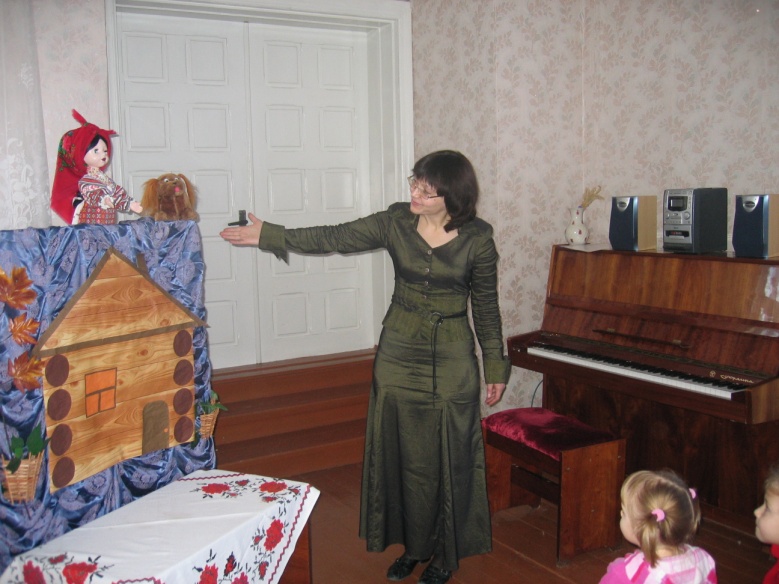 Діти. Добрий день !Бабуся. Я дуже рада, що ви до мене завітали. Зараз я вам коровай спечу. А ви знаєте звідки до нас прийшло слово  коровай ? ( Бере колосочки). Ось подивіться – це колосочки. ( Віддає дітям , діти роздивляються ). В них є маленькі зернятка і вусики. Доторкніться колосками до щічки. Вони колючі. З зерняток мелють борошно, а з борошна печуть коровай.Музичний керівник. Поставте колосочки у вазу.Бабуся. Ось зараз замішу тісто і спечу коровай. Замісила, поставлю, щоб підходило.Музичний керівник. Діти, покажемо, як підходить тісто.  Вдих - видих – пих.  Вдих - видих – пих.Поки тісто підходить , пограємо з язичком. ( Співаємо на ля- ля- ля на звуках мі, фа, соль, ля). Допоможемо  бабусі пекти коровай пісенькою.Співаночка «Печу, печу, хлібчик» муз. В. Верховинця. (Співають з рухами).Музичний керівник. Поки коровай випікається, я вам заспіваю пісеньку. Пісню «Калачі» муз. А. Філіпенка. (Співаю без супроводу ).як пісенька називається? (Діти відповідають). Заспіваймо цю пісеньку. (Розучування на ля – ля – ля).А тепер ми пограємо. Я буду співати перша, а ви за мною будете повторювати.(Розучування пісні зі словами ).Добре на наступному занятті продовжимо вчити. А тепер послухайте знайому пісеньку і згадайте її назву.( Пісня «Восени» , муз. І Плакіди)Музичний керівник. Станьте біля стільчиків і заспівайте цю пісеньку бабусі. А вона послухає.А тепер нам заспівають пісеньку  Софійка та Юлечка.Бабуся. Молодці , гарно співали. Піду подивлюсь ,як коровай печеться.Музичний керівник. Поки наш коровай печеться,ми потанцюємо.(Хлопчики запрошують дівчаток і стають парами по колу.)  Танок «Веселий каблучок» , на мел. укр. нар. пісні «У сусіда хата біла»З’являється песик Сірко (гавкає) (подає кольорові хустинки)Музичний керівник. Діти, погляньте, песик хоче ,щоб ви погралися з хустинками. Ми пограємо у гру «Кольорові хусточки» під музику Я. Степового.( Після гри збираємо хустинки)Музичний керівник. Молодці, ви всі старались, гарно співали, танцювали. А тепер підемо до бабусі. Вона нас чекає, щоб пригостити. (Підходить до бабусі. Вона віддає коровай).Бабуся. Пригощайтесь, любі !Музичний керівник. Який гарний коровай спекла нам бабуся. Ах, який він духмяний, понюхайте. Подякуймо бабусі (діти дякують). Наше заняття підходить до завершення. До побачення! (діти прощаються і йдуть до групи )   Чому  соловейко співає вечорами ?Музичне заняття для дітей середньої групиПрограмовий зміст.Емоційно налаштовувати  дітей на заняття;   розвивати музично – ритмічні рухи дітей; вчити виконувати рухи злагоджено, чітко під музику;  ознайомити з новою вправою ; емоційно реагувати на музику , розвивати  естетичний смак; розвивати  звуковисотний  слух, чуття ритму , музичну пам'ять, увагу дітей ; навички співу; виховувати любов до пісні; ознайомити дітей з новою піснею ; вдосконалювати вміння виконувати рухи під час співу; вчити дітей весело, дружньо, емоційно виконувати танок ; прививати вміння грати в оркестрі , слухати  один одного під час  гри  ;  весело,дружньо гратися,   вчити орієнтуватися у просторі та розрізняти за тембром звучання музичні іграшки.          Виховувати любов до музичних занять. Матеріал: Фланелеграф, силуети тварин, дитячі музичні інструменти,  магнітофонна касета з записом співу солов’я, « чарівний будиночок»( ширма у вигляді дверцят ), музично – дидактична гра « Чарівна скринька»   ( декоративна скринька; два картонних кубики : на одному зображений ведмедик , а на другому  - пташка;  дерев’яні сходинки з двома  східцями); наголівнички пташок( синичка , дятел), музичні іграшки.Музичний матеріал .Музично – ритмічна вправа  « Виставляння ніжки на каблук»( муз. Н. Вересокіної).Слухання  « Спів солов’я» ( магнітофонний запис).Співаночка « Ластівочка» (сл. і муз. народні).Музично – дидактична гра  «Чарівна скринька».Пісні « Соловейко» ( сл.Т. Волгіної , муз. А. Філіпенка).          « Веснянка» ( сл.. І. Юзюка, муз. В. Крищенка).Хоровод « Весна красна вже прийшла» ( сл. і гармонізація Г. Гриневича ).Шумовий оркестр « Дощик» ( укр. народна пісня ).Танок  « Пробудження» (  вальс ,муз С. Майкапара) .Гра « Впізнай , де твоє гніздечко»( за звучанням музичної іграшки).Література : Олександр Кумма та Сако Рунге « Чому соловейки співають вечорами?»                                          Хід заняттяЗвучить музика в магнітофонному запису. Діти заходять до залу і зупиняються обличчям до гостей.Музичний керівник . Діти до нас сьогодні прийшли гості, то ж давайте з ними привітаємося ( муз . керівник, а потім діти проспівують на три музичні звуки слова « Добрий день»  ). Діти, скажіть мені , будь - ласка, чи хочете ви потрапити до казки ?( діти відповідають ). Щоб швидше потрапити до казки, потрібно прокласти танцювальну стежинку. Я буду програвати мелодії,а ви уважно слухайте і виконуйте рухи відповідно до характеру музики ( виконуються уривки з музичних творів, діти супроводжують музичні звуки рухами : маршовий крок, біг на носочках,прямий галоп ).А ще розучимо танцювальний рух до українського таночку ( музичний керівник показує дітям, як потрібно виставляти ніжку на каблук і звертає увагу на положення рук ).Входимо в казку( діти проходять повз дверцята « чарівного будиночку» танцювальним кроком дрібушечки і сідають на стільчики ).Музичний керівник . Жив собі соловейко ( силует на фланелеграфі), як усі соловейки любив співати. Сусіди сварилися. Дятел казав : « Ми працюємо, а він свистить . Ледар !» Не всі розуміють , що і спів робота, праця солодка, хоча і важка. А ми розуміємо і вжне навчилися працювати над красивим співом.	Розспівування:  1. Виконують по співку « Ластівочка» на «да – да» - голосно і тихо.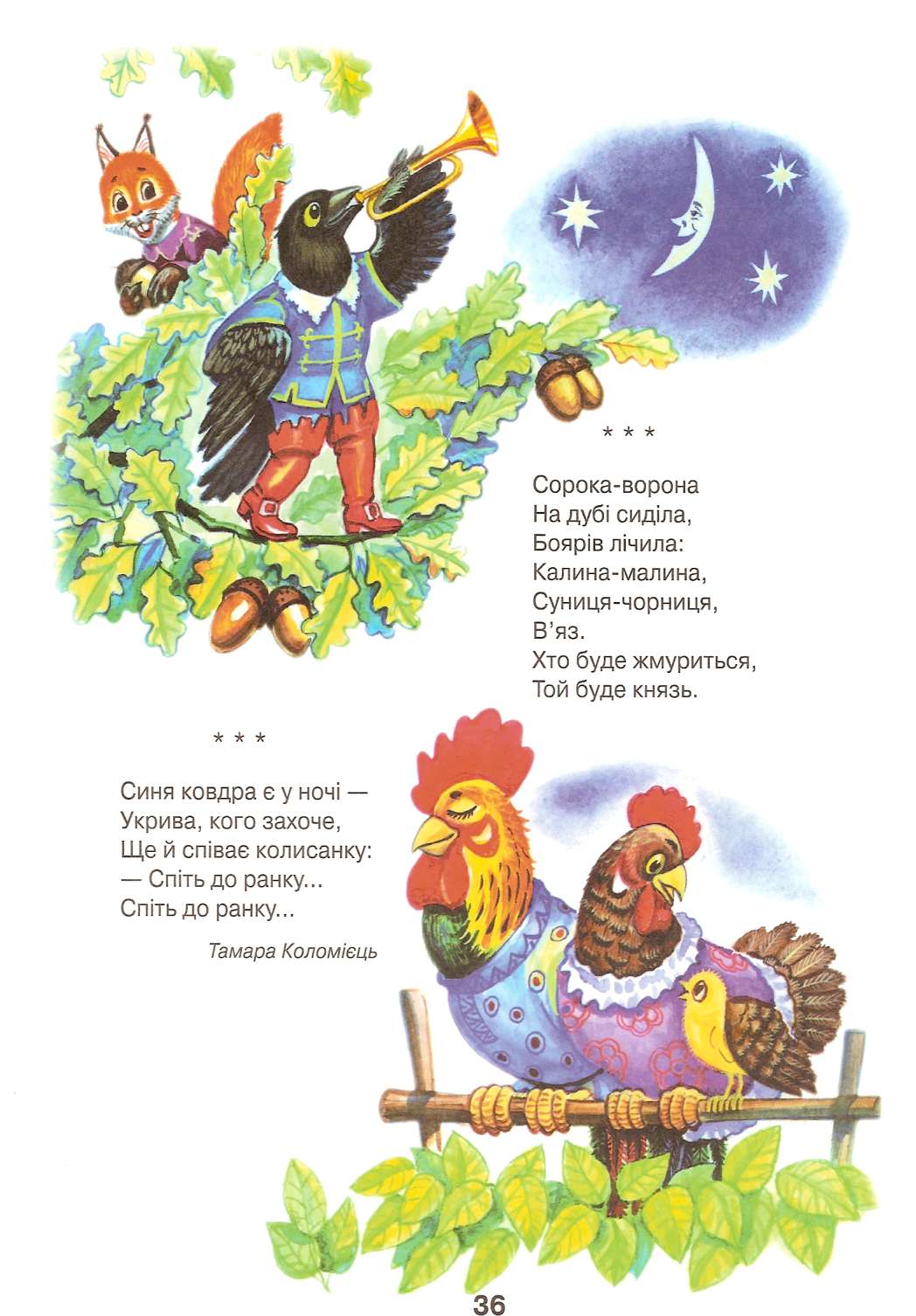 2.Виконують по співку « Ластівочка» на « ду- ду» - голосно і тихо.Музичний керівник. Наступного вечора  вирішив Соловейко влаштувати концерт на замовлення. Він сів на гілочці та й заспівав. Співав він так солодко, що у бджіл медок зробився солодшим. То ж давайте послухаємо спів Соловейка.Звучить у магн. запису спів соловейка.Музичний керівник. Чи сподобався вам , діти, спів Соловейка? Який голос у Соловейка за тембром звучання ? В яку пору року співає Соловейко ? Цей спів почуло маленьке Цуценятко (силует на фланелеграфі).Цуценя каже : « Можна мені співати разом з вами ? Я теж хочу .» « А в тебе є музичний слух?» - запитав Соловейко. « Звичайно, адже я навчаюсь у музичній школі» -  відповіло Цуценя.Музичний керівник ( звертається до дітей ) Діти,  ми теж вивчаємо музику і вже навчилися розрізняти звуки музики по висоті звучання. То  ж давайте покажемо, як ми вміємо це робити. Пограємося  у гру « Чарівна скринька».Музичний керівник ( демонструє ).Музичну скриньку відкриваємо,В музичне царство потрапляємо. Живе у нім це ведмежаткоЦ сіреньке гарне пташенятко.Усі вони разом співають,А як потрібно ще не знають,Нам потрібно ім. допомогти,Мелодії для них знайти.То ж пропоную вам , малятаЇх всіх на сходинках розташувати.Як чуємо низький ми звук,То знаємо – це ведмежатка крок.А як високий звук лунає –Це мабуть пташка вже співає.На звуки музики ви повинні кубики викласти на сходинках. На самій нижчій сходинці – кубик із зображенням ведмедика, на самій вищій сходинці – кубик із зображенням пташки.( проводиться музично – дидактична гра  « Чарівна скринька» ) Музичний керівник От бачите , діти, ми теж вміємо розуміти музику, як Цуценятко і Соловейко. Я пропоную вам  послухати віршик про Соловейка.Природа радіє красуні Весні –Скрізь чути веселі пташині пісні.Малий соловейко всю ніч до світанкуВитьохкував пісню свою аж до ранку.    Пісня « Соловейко»  сл. Т. Волгіної , муз . А. Філіпенка  Музичний керівник виконує  пісню « Соловейко».Бесіда за змістом.Розучування мелодії 1 куплету на « ля»Проспівують 1 куплет від початку і до кінця на склад «ля».Розучують мелодію приспіву на склад « ля».Проспівують приспів на склад «ля « від початку і до кінця .Проспівують 1 куплет і приспів.Музичний керівник Наш спів почуло Жабенятко ( силует на фланелеграфі) . Звернулося до Соловейка : « Дозвольте мені співати разом з вами. Я теж хочу.»« А ти ходиш до музичної школи?»- запитало Цуценятко.« Ні , не має школи для жабенят,але я уважно слухав Соловейка» - відповіло Жабенятко. Заспівали вони втрьох. То ж давайте і ми заспіваємо пісню. А яку саме, вам потрібно послухати та й відгадати.(Музичний керівник програє на фортепіано мелодію з акомпанементом. Діти називають пісню «Весняночка»).Пісня « Весняночка» (Виконують пісню  2 рази. Музичний керівник звертає увагу дітей на веселий характер музики , пропонує співати пісню разом ,дружньо в єдиному темпі ).Музичний керівник « Дозвольте, зупинив їх хтось. Чому співаєте без мене , коли я головний співак !»( силует Півника на фланелеграфі). Діти, хто, це ?( відповіді дітей ). Він закричав на весь голос: « Ку – ку – рі – ку !» Спати , всім спати !». Співки образились та й замовкли. Цуценя сказало : « Мабуть ви не ходили  до музичної школи». « Ви не слухали Соловейка» - сумно зітхнуло Жабенятко. А Півник галасував :» Не треба мені вашої школи ! Я все одно співаю голосніше за всіх ! Всім спати !» Але швидко пішов спати сам. Всі зраділи та заспівали свою улюблену пісеньку.Музичний керівник ( звертається до дітей ) Діти, а ми з вами не тільки заспіваємо, а й поведемо хоровод .Хоровод « Весна красна вже прийшла»Музичний керівник Діти, ви знаєте,що від співу задзюркотів струмочок, повіяв теплий весняний вітерець. Цей вітерець, почувши музику,схотів заграти її на музичних інструментах. Ось і ми заграємо.Шумовий оркестр « Дощик»Музичний керівник Концерт вийшов такий вдалий , що всі були задоволені і весело танцювали. Пропоную , діти, вам затанцювати.Танець « Пробудження»Музичний керівник Навіть Дятел сказав : « Як чудово! Давайте гратися разом».Музичний керівник Пограємось і ми , діти.Гра « Впізнай своє гніздечко» ( за звучанням музичної іграшки)Опис гри . Діти стають у дві групи біля дорослих мам -  пташок, які грають їм на музичній іграшці .  Діти запам’ятовують її звучання, потім присідають  і  «засинають»;Мами пташки : « Любі пташки, досить спати, треба вже нам політати».Всі вільно рухаються , « літають»  по залу, а мами непомітно міняють іграшки, Мами кличуть: «Пісню мамину впізнай, до гніздечка прилітай»;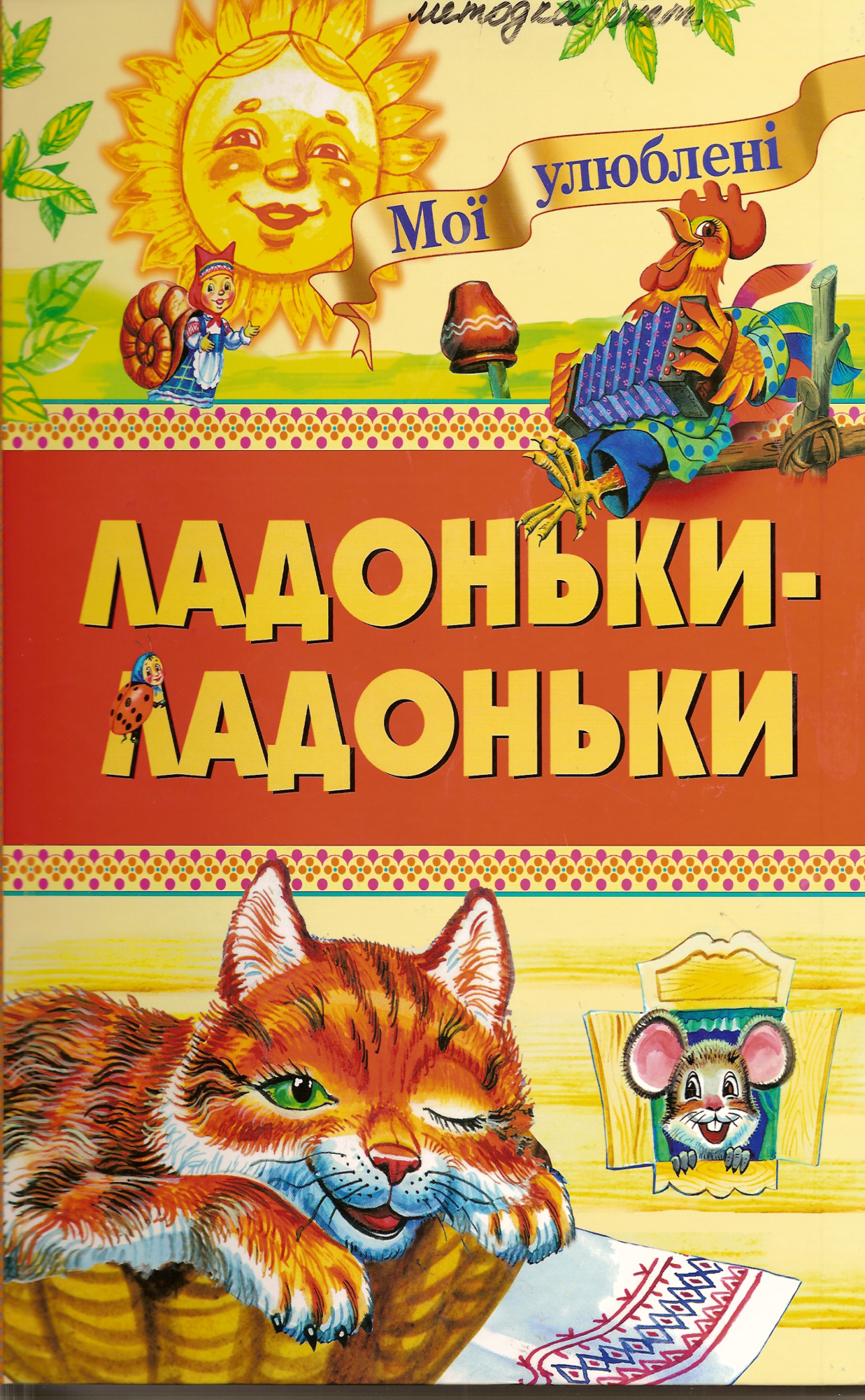 Діти « пташенята» летять до своїх мам  (музика довільна).Музичний керівник Наше заняття підходить до завершення. Я  хочу запитати у вас, чи сподобалася вам казочка про Соловейка ? ( діти відповідають ). Хто приходив до Соловейка ? ( діти відповідають ).Хто заважав співати Цуценяті , Жабеняті ?( діти відповідають ). Чому Півник швидко пішов спати ?( діти відповідають). Коли Соловейко співає  ?( діти називають ). Коли Півник співає ? ( діти називають).Ось чому з тих пір Соловейко  співає вечорами, коли горластий Півник лягає спати і нікому не заважає. 